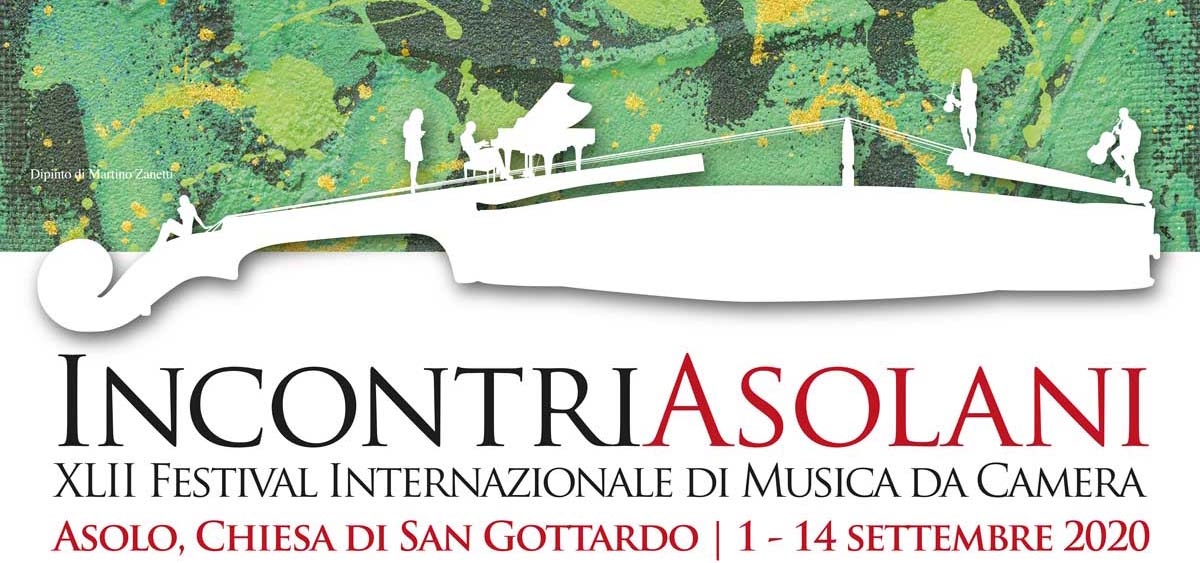 INCONTRI ASOLANI: da Bostridge al Philharmonic String Quartet passando per la Campaner.Nella cornice medievale della Chiesa di S. Gottardo torna Incontri Asolani, il festival internazionale di musica da camera, alla sua quarantaduesima edizione, che ogni anno porta ad Asolo alcuni dei migliori musicisti dell'Italia e del mondo. Sei concerti distribuiti nella prima metà di settembre (1/14 settembre 2020 alle 20.45) durante i quali, dopo il silenzio degli ultimi mesi, potremo tornare a sentire la vibrazione della musica dal vivo.Per immagini: http://bit.ly/IncontriAsolaniIl mio canto, libero è il titolo del primo concerto, che si terrà martedì primo settembre e vedrà il tenore inglese Ian Bostridge e la pianista italiana Saskia Giorgini proporci una scelta di Lieder di Beethoven e di Schubert. Un'incursione nel lato più intimo, lirico e magico del compositore di Bonn e nell'inconfondibile intensità della poesia sonora di Schubert, rintracciata in alcuni capolavori e in altri Lieder meno noti.Sarà poi la volta di una formazione non molto comune, il sestetto d'archi e di due grandi brani ad essa dedicati: il Sestetto op. 85 di Strauss e il fantasioso Souvenir de Florence di Čajkovskij, che coniuga la cantabilità italiana con il furore ritmico del folklore russo. A suonare, giovedì 3 settembre, sarà una compagine internazionale che comprende Klaidi Sahatçi e Elisa Spremulli ai violini, Vladimir Mendelssohn e Daniel Formentelli alle viole ed Enrico Dindo e Luigi Puxeddu ai violoncelli.Sabato 5 settembre avremo poi l'opportunità di dare uno sguardo alla storia musicale veneta e a uno dei suoi protagonisti nel '700. Tartini, la morte e il diavolo è un itinerario narrativo a cura di Sergio Durante che ci porta a ripercorrere la vita e il pensiero dello scopritore del «terzo suono». La voce narrante sarà quella di Roberto Citran; ascolteremo Federico Guglielmo al violino solista insieme all'Arte dell'Arco a cui si uniranno Diego Cantalupi al liuto, Francesco Galligioni al violoncello e Roberto Loreggian al clavicembalo.Un'altra voce, quella di Elio, e un altro viaggio nel tempo, ma questa volta nella Vienna del XIX secolo: questi gli ingredienti del successivo appuntamento di mercoledì 9 settembre. Ci ritroveremo al Teatro di Porta Carinzia, tra l'impresario Barbaja, il vecchio Salieri, l'ormai famoso Beethoven, l'ancora sconosciuto Schubert e il ricordo di Mozart. E ascolteremo alcune delle loro musiche con un quartetto vocale proveniente dall’Accademia di Osimo, il violoncello di Ettore Pagano e il fortepiano di Alessandro Benigni.Armonie liquide, riflessi d’acqua e chiari di luna sono lo scenario sonoro del concerto di venerdì 11 settembre, che vedrà la pianista veneziana Gloria Campaner dare vita ad alcune delle più suggestive musiche notturne dell'Ottocento e del Novecento. Il programma spazia dal Notturno di Respighi alla sonata Al chiaro di luna di Beethoven, dai preludi di Chopin e di Debussy fino a Wasserklavier dai meravigliosi Six encores di Berio.Di nuovo un'atmosfera viennese per l'ultimo concerto, lunedì 14 settembre, durante il quale avremo modo di ascoltare una compagine di livello eccezionale: il Philharmonic String Quartet, formato dalla giovane generazione di musicisti dei Berliner Philharmoniker. Un itinerario nella prima scuola di Vienna e nella sua forma più intima e sperimentale, quella del quartetto d'archi. Tre quartetti di Haydn, Mozart e Beethoven per chiudere questa rassegna piena di storia, di voci e di poesia. La locandina del festival è opera di Martino Zanetti (Le Rane, febbraio 2020, tecnica mista su tela di sacco di juta fissata su legno)Incontri Asolani, XLII Festival Internazionale di Musica da Camera 2020 è realizzato con il sostegno di MIBACT, Regione Veneto, Comune di Asolo e Parrocchia Di Asolo. Asolo Musica ringrazia per il fondamentale sostegno il Gruppo Pro-Gest, Hausbrandt Trieste 1892, Centromarca Banca, Tenuta 2castelli.LA SICUREZZA Asolo Musica ha adeguato le proprie norme di sicurezza in ottemperanza all’ordinanza del Ministero della Salute del 16 agosto 2020. Gli accessi alla chiesa di San Gottardo sono controllati e accessibili previa misurazione della temperatura corporea e l’obbligo della mascherina.Inizio concerti 20.45Biglietti.Intero € 25,00Ridotto € 20,00 riservato ai Soci di Asolo Musica e alle persone fino ai 26 anni e oltre i 65 anni.
Biglietto saltalacoda: www.boxol.it/asolomusicaParcheggio Coperto: Cipressina di Via Fortestruzzo, AsoloPer informazioni
Asolo Musica - Associazione Amici della Musica+39 0423 950150 info@asolomusica.com – www.asolomusica.comUfficio StampaStudio Pierrepi - PadovaAlessandra Canella Cell 348 3423647www.studiopierrepi.itINCONTRI ASOLANIXLII Festival Internazionale di Musica da Camera1 /14 settembre 2020Asolo, Chiesa di San Gottardoore 20.45IL CALENDARIOMartedì 1 settembreIL MIO CANTO, LIBEROIan Bostridge, tenoreSaskia Giorgini, pianoforteBeethoven e SchubertGiovedì 3 settembreSOUVENIR DE FLORENCEKlaidi Sahatci eElisa Spremulli, violinoVladimir Mendelsshon eDaniel Formentelli, violaEnrico Dindo eLuigi Puxeddu, violoncelloStrauss e TchaikovskySabato 5 settembreTARTINI, LA MORTE E IL DIAVOLOVersione per attore ed ensemble da camera di Sergio DuranteRoberto Citran, voce narranteFederico Guglielmo, violinoL’arte Dell’arcoDiego Cantalupi, liuto Francesco Galligioni, violoncelloRoberto Loreggian, cembaloMercoledì 9 settembreNELLA VIENNA DI BEETHOVEN/1Elio, voce narranteZuzanna Klemań́ska, sopranoNutsa Zakaidze, mezzosopranoMatteo Torcaso, baritonoEttore Pagano, violoncello Premio Salieri 2019Alessandro Benigni, fortepianoTesto di Vincenzo De VivoMozart, Salieri, Rossini, Beethovenin collaborazione con l’Accademia d’Arte Lirica di OsimoVenerdì 11 settembreAL CHIARO DI LUNAGloria Campaner, pianoforteRespighi, Beethoven, Berio, Chopin, DebussyLunedì 14 settembreNELLA VIENNA DI BEETHOVEN/2Philarmonic String Quartetdei Berliner PhilharmonikerDorian Xhoxhi, violinoHelena Madoka Berg, violinoKyoungmin Park, violaChristoph Heesch, violoncelloHaydn, Mozart, BeethovenBiglietti.Intero € 25,00Ridotto € 20,00 riservato ai Soci di Asolo Musica 
e alle persone fino ai 26 anni e oltre i 65 anni.
Biglietto saltalacoda: www.boxol.it/asolomusicaPer informazioni
Asolo Musica - Associazione Amici della Musica+39 0423 950150 
info@asolomusica.com
www.asolomusica.comUfficio StampaStudio Pierrepi - PadovaAlessandra Canella Cell 348 3423647www.studiopierrepi.it